Wednesday - Energy system day Repeat all exercises five times.  2 mins rest between each round1. Star Jumps/Jumping Jacks https://www.youtube.com/watch?v=c4DAnQ6DtF8 Stand straight with your feet together and hands by your sidesJump up, spread your feet and bring both hands together above your head.Jump again and return to the starting positionRepeat for 30 seconds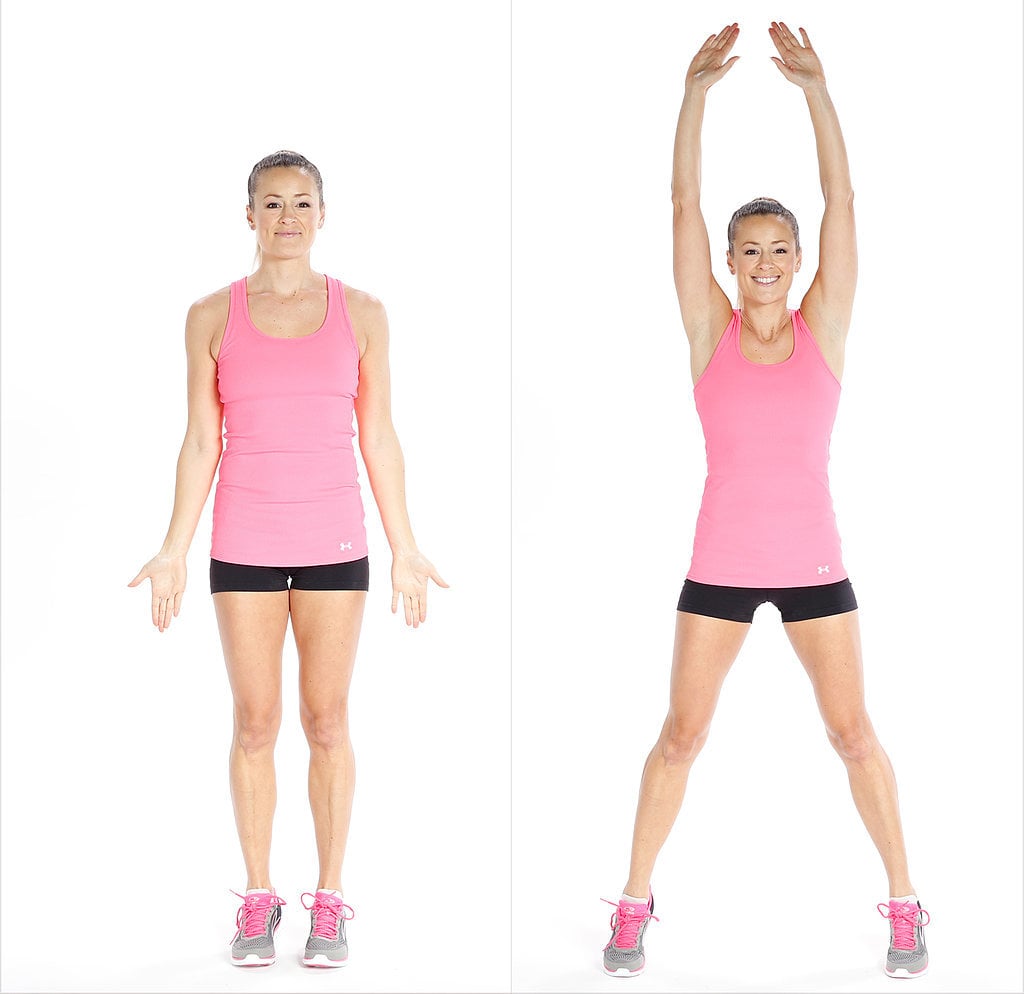 2. Sprinting on the spot https://www.youtube.com/watch?v=O7Kyyws7gEI Complete for 45 seconds 3. Reverse Lunge and Hop https://www.youtube.com/watch?v=k8qPGcnlwSM Take a step backward and lower your hips so that your back knee is just above the floor and your front thigh is parallel to the floorBring your back leg forward, lift your knee as high as you can and hop in the airRepeat on the same leg 20 times then change legs20 times on each leg 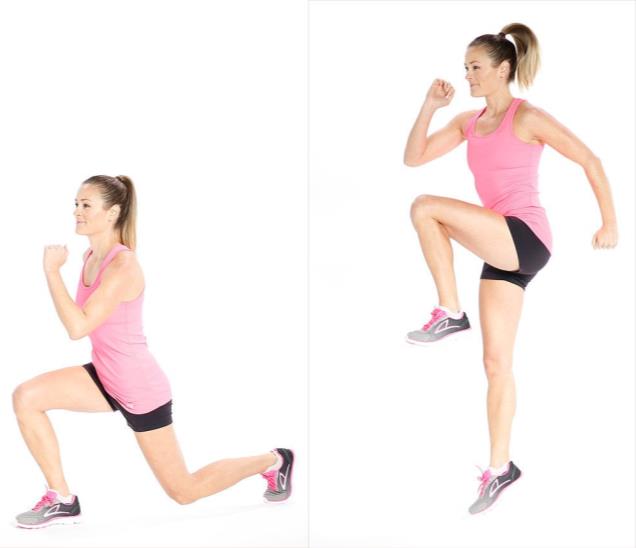 4. Burpess https://www.youtube.com/watch?v=dZgVxmf6jkA Stand straight with your feet shoulder width apartSquat and place your hands in front of your feetJump back until your legs are fully extended and your body is in a plank positionDo a push up, jump forward and then push through the heels to return to the starting positionKeep your core engaged at all times,Complete for 30 seconds 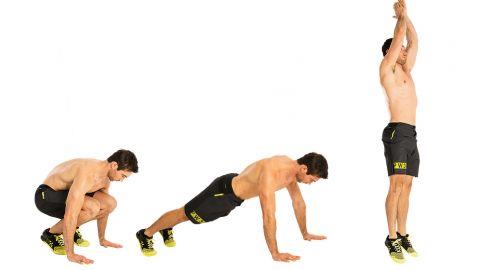 5. Skipping with a ropeHold the rope while keeping your hands at hip levelRotate your wrists to swing the rope and jumpJump with both feet at the same timeEngage your abs, keep the upper body straight, knees slightly bent and jump on the balls of your feetComplete for 30 seconds